 					ПРЕСС-РЕЛИЗ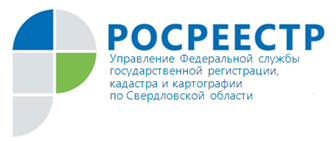 АНОНС: Управление Росреестра по Свердловской области примет участие в форуме 100+TehnoBuildКрупнейший в России строительный форум и выставка 100+TehnoBuild пройдут              20-22 октября в МВЦ «Екатеринбург-ЭКСПО» на площади в 20 000 квадратных метров. В рамках форума 100+TehnoBuild 21 октября в 10.00 (конгресс-центр, зал 3.8) Управление Росреестра по Свердловской области проведет тематическую сессию на тему «Актуальные вопросы кадастровой оценки недвижимости в РФ».В ходе сессии специалисты Управления Росреестра по Свердловской области расскажут о создании Единого государственного реестра недвижимости; обсудят опыт проведения и результаты государственной кадастровой оценки на территории Свердловской области, а также роль института оценки в земельной политике на основе опыта Германии; расскажут о трудностях оспаривания кадастровой стоимости и судебной практике по делам об оспаривании кадастровой стоимости.В работе сессии примут участие: руководитель Управления Росреестра по Свердловской области Игорь Цыганаш, советник Уполномоченного по защите прав предпринимателей в Свердловской области Екатерина Сонина, Первый заместитель Министра по управлению госимуществом Свердловской области Елена Николаева, вице - президент Уральской торгово – промышленной палаты Светлана Окулова, директор Центра государственной кадастровой оценки Евгений Голубков. Согласно требованиям Роспотребнадзора в помещении сможет находиться ограниченное количество человек. Участие бесплатное по предварительной регистрации на сайте forum-100.ruДля участия необходимо: - заполнить форму регистрации; - пройти подтверждение; - получить билет участника по электронной почте. Форма регистрации является универсальной для посещения форума и выставки. Количество мест ограничено.#форум100Контакты для СМИ: Пресс-служба Управления Росреестра по Свердловской области
Галина Зилалова, тел. 8(343) 375-40-81  эл. почта: press66_rosreestr@mail.ru